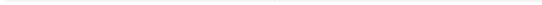 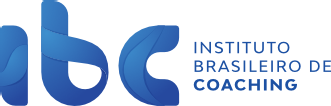 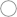 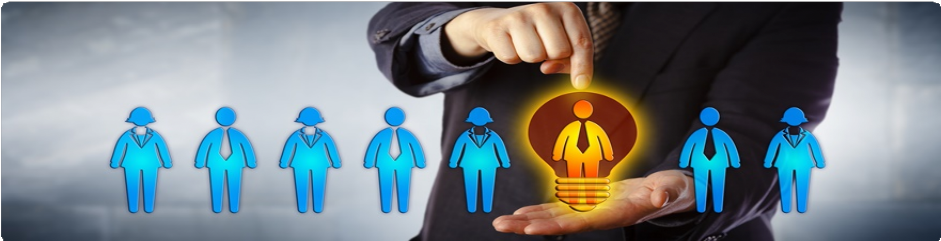 Uma autoavaliação é um exercício essencial, não importando em qual área você trabalha. Conhecer quais são os seus erros e acertos, o que você faz de melhor e aquilo que você tem diﬁculdades, o que existe em você e que ainda pode ﬂorescer irá dar uma visão ampliada a respeito de si mesmo.Qual o melhor caminho para a felicidade?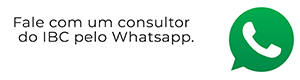 Qual o melhor caminhomundo e principalmente com o seu lado proﬁssional. Lembre-se de que saber onde está é o início da jornada que levará aonde você quer chegar.Além de ser um trabalho motivador, a autoavaliação é resultado de um autoconhecimento obtido com sucesso que dará munição contra a falta de motivação. Isso é possível, pois ao se conhecer, você entende como sua mente funciona, o que impulsiona, o que faz infeliz, quais são os pontos da sua vida que devem ser aprimorados e ainda evitará cometer os mesmos erros do passado, proporcionando a si mesmo um futuro mais sólido, saudável e assertivo.Quais são os benefícios da autoavaliação proﬁssionalQuando se trata de autoavaliação proﬁssional, essa reﬂexão se torna ainda mais necessária, pois você poderá identiﬁcar em que ponto sua carreira está, se há satisfação no exercício das atividades, o que tem feito de certo e de errado no ambiente corporativo e muitas outras dúvidas que, em um momento ou outro, acabam batendo à porta de todo proﬁssional.Por essa atividade ser benéﬁca para os proﬁssionais, a área de recursos humanos das empresas podem pedir que cada colaborador faça uma autoavaliação, podendo até mesmo passá-la aos superiores para que eles façam a sua própriaanálise do desempenho  de seus funcionários, baseando-se na	condicionado a procur então mudar o que es proﬁssionalmente e a e Com certeza, uma equ motivada e produtiva.Central de Atendimento 4020-3868Central de Vendas 4020-0069	Ligue de qualquer cidade 08:00 às 18h (Seg/Sex)Caso sua empresa decida implantar a autoavaliação ou já o faça, saiba que esse é um lugar em que os superiores se importam não apenas com o desempenho dos colaboradores, mas com a motivação, problemas e diﬁculdades que os assolam.Ser coerente com a realidadeNeste tópico, não me reﬁro à falta de sinceridade, mas sim aos exageros cometidos pela nossa falta percepção de nós mesmos. Esse é um dos grandes problemas que atinge os proﬁssionais, ora deixando-os super conﬁantes e vaidosos, ora deixando-os com um sentimento de incapacidade.É preciso se livrar de qualquer imagem sobre si mesmo e focar- se no seu desempenho, não mais que isso. Depois que você ver o quanto foi produzido, então tentará achar a causa de tal resultado.Derrubando o muroÉ quase impossível ser imparcial, mas é necessário. Isto acontece porque nós carregamos aqueles comentários feitos por alguém numa época longínqua, alguém que nem o conhecia direito, mas que de uma forma o afetou. Acontece porque carregamos dentro de nós experiências mal sucedidas eComo fazer sua autoavaliaçãoO primeiro quesito que você tem que ter nessa avaliação é ser sincero, pois mentir não levará a lugar nenhum. Cedo ou tarde, a falta de verdade não conseguirá mais se sustentar. Fazer uma autoavaliação não é uma tarefa fácil, principalmente se você nunca teve esse costume antes, ou até mesmo se tem diﬁculdades em olhar para si mesmo. Para começar, é necessário que você faça uma profunda reﬂexão sobre o seu lado proﬁssional, analisando onde começou, onde está e aonde quer chegar. Para isso, é necessário pegar um papel e uma caneta e se fazer as próximas 5 perguntas. Conﬁra1. O que eu faço de melhor?Identiﬁque quais são as qualidades proﬁssionais que você tem, sejam elas relacionadas à sua carreira ou não. Por exemplo, você trabalha com contabilidade, mas tem facilidade para escrever e o faz bem. Que tal usar essa habilidade ao seu favor em seu ambiente de trabalho? Ao identiﬁcar o que você faz de melhor, você poderá explorar essas virtudes e usá-las para ter um maior desempenho dentro de sua empresa e na vida proﬁssional em geral.3. Quais são meus defeitos?A autocrítica é algo difícil, pois muitas pessoas têm diﬁculdades sérias em reconhecerem seus pontos que não são tão bons assim. Porém, é fundamental saber quais são seus defeitos, não para se sentir diminuído, e sim, para entender quais são os pontos que você precisa melhorar, pois eles podem ser exatamente o que está atrapalhando o seu desenvolvimento e o seu relacionamento com seus colegas. Eles podem ser as famosas características sabotadoras. Ninguém merece isso no dia a dia, não é mesmo?4.Quais são minhas diﬁculdades e bloqueios?Pare e pense: quais são as suas maiores diﬁculdades do cotidiano? Podem ser as coisas simples, como incapacidade de acordar cedo ou até mesmo uma timidez que impede você de se impor em certas situações. Suas diﬁculdades não são necessariamente defeitos, porém, devem ser igualmente trabalhadas. Lembre-se de que o primeiro passo para a mudança é reconhecer o que precisa ser mudado! Ao saber essa informação, seu gerente ou outro superior poderá ajudar com esse ponto, fazendo com que você tenha um desempenhomaior dentro da corporação.	salário bom? Ou prefe viajar sempre sem roti com um cargo alto ou importante estar em uCentral de Atendimento 4020-3868Central de Vendas 4020-0069	Ligue de qualquer cidade 08:00 às 18h (Seg/Sex)tempo para a família e amigos? Além disso, é importante que colocar o que faz você ir trabalhar todos os dias. É a oportunidade de ter um cargo melhor? É a chance de ganhar mais para ter sua casa própria? É o modo de adquirir mais conhecimento?Com todas essas questões respondidas, basta avaliar: o local que você está irá proporcionar isso que você busca? Se a resposta for sim, então você precisa estipular metas que o irão ajudar a alcançar o que deseja. Se for não, então não seria a hora de pensar em outro lugar para trabalhar? Vale lembrar que essa autoavaliação servirá não apenas como um material ao seu trabalho, mas como também algo que vai mostrar o momento que você está em sua vida, dando a oportunidade de se conhecer melhor e estabelecer aonde quer chegar.A felicidade é imprescindível para o bom desempenho proﬁssional!Clique aqui, faça nosso “TESTE” e descubra como anda sua felicidade!O coaching como agente transformadorNada como ter uma ajuda especializada para fazer uma autoavaliação proﬁssional, não é mesmo? No Instituto Brasileiro de Coaching (IBC) há a formação Professional & Self Coaching evolução do coaching; coaching; quais são os neurolinguística e psic código de ética; quais sCentral de Atendimento 4020-3868Central de Vendas 4020-0069	Ligue de qualquer cidade 08:00 às 18h (Seg/Sex)com elas; quais as melhores práticas relacionadas à liderança; o que são processos de identidade; o que é aprendizagem acelerativa; e muito mais!Após completar o curso, você terá 6 certiﬁcações: Life Coach, Professional, Extensão Universitária (reconhecimento acadêmico das Faculdades Monteiro Lobato, do Rio Grande do Sul), Analista Comportamental, Leader e Self Coach. Também terá a certiﬁcação e o reconhecimento internacional de 5 renomados institutos de coaching internacionais, que são: Internacional Association of Coaching, Global Coaching Community, European Coaching Association, International Coaching Council e Behavioral Coaching Institute.E você, já fez sua autoavaliação? Aproveite hoje mesmo para fazer a sua e ter um conhecimento maior de quem você é!Copyright: 725090125 – https://www.shutterstock.com/pt/g/leowolfertDeixe seu ComentárioRelacionadosCentral de Atendimento 4020-3868Central de Vendas 4020-0069	Ligue de qualquer cidade 08:00 às 18h (Seg/Sex)CONHEÇA O SITE DO PRESIDENTE DO IBC COACHINGIBC - Instituto Brasileiro de Coaching: Av. Prof. Venerando Freitas Borges, 561 - Setor Jaó - Goiânia/ GO - CEP: 74.673-010Princípios Absolutos do CoachingPara que oDicas de como fazer uma reunião de feedback com os seus funcionári osConﬁra algumas dicas de como fazer uma reunião de feedback com os funcionários de forma objetiva e motivadora. Clique...IBC INDICA:Felicidade Autêntica (Martin E. P.Seligman)No livro “Felicidade Autêntica”, o conceituado psicólogo Martin E. P. Seligman apresenta um dos mais notáveis e reveladores estudos...A Relação entre a Neurociên cia e Psicologiaprocesso deDicas de como fazer uma reunião de feedback com os seus funcionári osConﬁra algumas dicas de como fazer uma reunião de feedback com os funcionários de forma objetiva e motivadora. Clique...IBC INDICA:Felicidade Autêntica (Martin E. P.Seligman)No livro “Felicidade Autêntica”, o conceituado psicólogo Martin E. P. Seligman apresenta um dos mais notáveis e reveladores estudos...ACoachingDicas de como fazer uma reunião de feedback com os seus funcionári osConﬁra algumas dicas de como fazer uma reunião de feedback com os funcionários de forma objetiva e motivadora. Clique...IBC INDICA:Felicidade Autêntica (Martin E. P.Seligman)No livro “Felicidade Autêntica”, o conceituado psicólogo Martin E. P. Seligman apresenta um dos mais notáveis e reveladores estudos...combinaçãoseja bem-Dicas de como fazer uma reunião de feedback com os seus funcionári osConﬁra algumas dicas de como fazer uma reunião de feedback com os funcionários de forma objetiva e motivadora. Clique...IBC INDICA:Felicidade Autêntica (Martin E. P.Seligman)No livro “Felicidade Autêntica”, o conceituado psicólogo Martin E. P. Seligman apresenta um dos mais notáveis e reveladores estudos...entre asucedido, éDicas de como fazer uma reunião de feedback com os seus funcionári osConﬁra algumas dicas de como fazer uma reunião de feedback com os funcionários de forma objetiva e motivadora. Clique...IBC INDICA:Felicidade Autêntica (Martin E. P.Seligman)No livro “Felicidade Autêntica”, o conceituado psicólogo Martin E. P. Seligman apresenta um dos mais notáveis e reveladores estudos...neurociênciaimprescindívDicas de como fazer uma reunião de feedback com os seus funcionári osConﬁra algumas dicas de como fazer uma reunião de feedback com os funcionários de forma objetiva e motivadora. Clique...IBC INDICA:Felicidade Autêntica (Martin E. P.Seligman)No livro “Felicidade Autêntica”, o conceituado psicólogo Martin E. P. Seligman apresenta um dos mais notáveis e reveladores estudos...e ael que oDicas de como fazer uma reunião de feedback com os seus funcionári osConﬁra algumas dicas de como fazer uma reunião de feedback com os funcionários de forma objetiva e motivadora. Clique...IBC INDICA:Felicidade Autêntica (Martin E. P.Seligman)No livro “Felicidade Autêntica”, o conceituado psicólogo Martin E. P. Seligman apresenta um dos mais notáveis e reveladores estudos...psicologia écoach sigaDicas de como fazer uma reunião de feedback com os seus funcionári osConﬁra algumas dicas de como fazer uma reunião de feedback com os funcionários de forma objetiva e motivadora. Clique...IBC INDICA:Felicidade Autêntica (Martin E. P.Seligman)No livro “Felicidade Autêntica”, o conceituado psicólogo Martin E. P. Seligman apresenta um dos mais notáveis e reveladores estudos...extraordinários PrincípiosDicas de como fazer uma reunião de feedback com os seus funcionári osConﬁra algumas dicas de como fazer uma reunião de feedback com os funcionários de forma objetiva e motivadora. Clique...IBC INDICA:Felicidade Autêntica (Martin E. P.Seligman)No livro “Felicidade Autêntica”, o conceituado psicólogo Martin E. P. Seligman apresenta um dos mais notáveis e reveladores estudos...a. CliqueAbsolutosDicas de como fazer uma reunião de feedback com os seus funcionári osConﬁra algumas dicas de como fazer uma reunião de feedback com os funcionários de forma objetiva e motivadora. Clique...IBC INDICA:Felicidade Autêntica (Martin E. P.Seligman)No livro “Felicidade Autêntica”, o conceituado psicólogo Martin E. P. Seligman apresenta um dos mais notáveis e reveladores estudos...aqui edoDicas de como fazer uma reunião de feedback com os seus funcionári osConﬁra algumas dicas de como fazer uma reunião de feedback com os funcionários de forma objetiva e motivadora. Clique...IBC INDICA:Felicidade Autêntica (Martin E. P.Seligman)No livro “Felicidade Autêntica”, o conceituado psicólogo Martin E. P. Seligman apresenta um dos mais notáveis e reveladores estudos...conﬁra.Coaching...Dicas de como fazer uma reunião de feedback com os seus funcionári osConﬁra algumas dicas de como fazer uma reunião de feedback com os funcionários de forma objetiva e motivadora. Clique...IBC INDICA:Felicidade Autêntica (Martin E. P.Seligman)No livro “Felicidade Autêntica”, o conceituado psicólogo Martin E. P. Seligman apresenta um dos mais notáveis e reveladores estudos...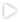 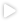 